     ҠАРАР	                                                                      ПОСТАНОВЛЕНИЕ     20 декабрь 2019 йыл		               №  79                20 декабря 2019 годаО внесении изменений в постановление «О порядке администрирования доходов бюджета сельского поселения Кашкинский сельсовет муниципального района Аскинский район Республики БашкортостанВ соответствии с положениями Бюджетного кодекса Российской          Федерации, п о с т а н о в л я ю:Внести изменения в постановление  №  49 от 12 декабря 2012 года «О порядке администрирования доходов бюджета сельского поселения Кашкинский сельсовет муниципального района Аскинский район Республики Башкортостан» и дополнить следующим кодом бюджетной классификации:  2. Контроль за исполнением настоящего постановления оставляю за собой.Глава Сельского поселения Кашкинский сельсоветмуниципального района Аскинский районРеспублики Башкортостан                                                                                                       К.И.ШакируллинБАШҠОРТОСТАН РЕСПУБЛИКАҺЫАСҠЫН  РАЙОНЫ   МУНИЦИПАЛЬ РАЙОНЫНЫҢ ҠАШҠА  АУЫЛ  СОВЕТЫ АУЫЛ  БИЛӘМӘҺЕ ХӘКИМИӘТЕ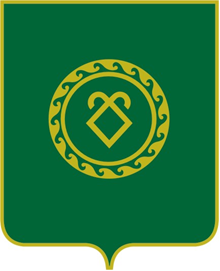 АДМИНИСТРАЦИЯСЕЛЬСКОГО ПОСЕЛЕНИЯКАШКИНСКИЙ СЕЛЬСОВЕТМУНИЦИПАЛЬНОГО РАЙОНААСКИНСКИЙ РАЙОН РЕСПУБЛИКИ БАШКОРТОСТАН79120249999 10 7201 150Прочие межбюджетные трансферты, передаваемые бюджетам сельских поселений (расходные обязательства, возникающие при выполнении полномочий органов местного самоуправления по вопросам местного значения)